Муниципальное бюджетное дошкольное образовательное учреждение«Центр развития ребенка – детский сад №1»ОТЧЕТПО САМООБСЛЕДОВАНИЮмуниципального бюджетного дошкольного образовательного учреждения«Центр развития ребенка – детский сад №1»Партизанского городского округаза  2018 годАналитический отчет о результатах самообследования  Муниципального бюджетного дошкольного образовательного учреждения «Центр развития ребенка – детский сад №1» Партизанского городского округа за 2018 – 2019 учебный годПроцедуру самообследования МБДОУ «ЦРР – детский сад №1» регулируют следующие нормативные документы и локальные акты:Федеральный закон «Об образовании в Российской Федерации» № 273-ФЗ от 29.12.2012г. (ст.28 п. 3,13,ст.29 п.3).Постановление Правительства Российской Федерации №582 от 10.07.2013г. «Об утверждении Правил размещения на официальном сайте образовательной организации в информационно-телекоммуникационной сети «Интернет» и обновления информации об образовательной организации».Приказ Министерства образования и науки Российской Федерации №462 от 14.06.2013г. «Об утверждении Порядка проведения   самообследования образовательных организаций».Приказ Министерства образования и науки Российской Федерации №1324 от 10.12.2013г. «Об утверждении показателей деятельности образовательной организации, подлежащей самообследованию».Приказ о порядке подготовки и организации проведения самообследования.Информационная открытость образовательной организации определена ст.29 Федерального закона от 29.12.2012г. №273-ФЗ «Об образовании в Российской Федерации» и пунктом 3 Правил размещения на официальном сайте образовательной организации и информационно-телекоммуникационной сети «Интернет» и обновления информации об образовательной организации, утверждённых Постановлением Правительства Российской  Федерации   от 10.07.2013 г. №582.    Цель самообследования:Обеспечение доступности и открытости информации о состоянии развития учреждения на основе анализа показателей, установленных федеральным органом исполнительной власти, а также подготовка отчёта о результатах самообследования.Задачи самообследования:получение объективной информации о состоянии образовательного процесса в образовательной организации;выявление положительных и отрицательных тенденций в образовательной деятельности;установление причин возникновения проблем и поиск их устранения.В процессе самообследования проводится оценка:образовательной деятельности;системы управления организацией;содержания и качества образовательного процесса организации;качества кадрового, программно-методического обеспечения, материально-технической базы;функционирования внутренней системы оценки качества образования;функционирования внутренней системы качества образования;анализ показателей деятельности учреждения, подлежащей самообследованию.1. Общие сведения об образовательном учреждении, характеристикаОбщая характеристика образовательного учреждения.Детский сад – отдельно стоящее двухэтажное здание, расположено в центре г. Партизанскаа. Ближайшее окружение – МБОУ СОШ № 6, 3, 12, 2, МБДОУ «ЦРР-детский сад №14», музей, центральная библиотека, детская художественная школа.Участок образовательного учреждения озеленён, оснащён прогулочными верандами, игровым и спортивным оборудованием. Имеется спортивная площадка с оборудованием для развития основных видов движений и проведения подвижных игр и соревнований, имеется разметка для знакомства дошкольников с правилами дорожного движения.Для всестороннего развития воспитанников и их оздоровления  в дошкольном учреждении создана развивающая среда.Предметно-пространственная организация помещений педагогически целесообразна, создаёт комфортное настроение, способствует эмоциональному благополучию детей.В дошкольном учреждении оборудованы: 12 групп; спальные комнаты;  медицинский блок, включающий приёмную, процедурный кабинет и изолятор; музыкально-спортивный зал, оснащенный современным музыкальным и спортивным оборудованием и инвентарем;  костюмерная; уголки познавательной, художественно-творческой и двигательной активности детей, выставка детского творчества «Волшебная кисточка», фотоколлаж и ряд служебных помещений. Общая площадь ДОУ - 2381,3 кв.м.Детский сад осуществляет свою деятельность в соответствии с законодательством РФ в сфере образования и Уставом учреждения, зарегистрированным в установленном порядке. Свидетельство о внесении записи в Единый государственный реестр юридических лиц выдано  Инспекцией Министерства Российской Федерации по налогам и сборам по г.Партизанску 15.04.2013г.  серия 25 №003771043Учреждение является юридическим лицом, распоряжается имуществом,        закрепленным за ним на праве оперативного управления, имеет печать, штамп,  имеет свидетельство о постановке на учет в налоговом зарегистрировано 13.09.1999г. серия 25 №003440397 органе юридического лица, образованного в соответствии с законодательством Российской Федерации по месту нахождения на территории Российской Федерации.Учреждение несет обязанности, выступает истцом и ответчиком в суде в соответствии с законодательством РФ.Управление учреждением осуществляется в соответствии с законодательством РФ и Уставом учреждения - утвержден Постановлением главы администрации ПГО от 09.12.2011 № 11-48-Па и строится на основе сочетания принципов единоначалия и самоуправления. Сформированы следующие органы самоуправления: общее собрание работников, совет педагогов, родительский комитет. Общее руководство осуществляет заведующий детским садом, который назначается на должность и освобождается от должности Учредителем.В дошкольном учреждении функционирует 9 групп общеразвивающей направленности:2 группы с 2-х до 3-х  лет (ранний возраст);2 группы - от 3-х до 4-х лет (вторые младшие);3 группы - от 4-х до 5- лет (средние);1 группа - от 5 до 6 лет (старшие);1 группа - от 6 до 7 лет (подготовительная);3 группы – логопедические:(1 подготовительная, 2 старшие)1.2. Организационно-правовое обеспечение деятельности образовательного учреждения.Дошкольное образовательное учреждение осуществляет воспитательно – образовательный процесс на основе правоустанавливающих документов (лицензия на осуществление образовательной деятельности, свидетельство о государственной аккредитации, Устав).ДОО осуществляет свою деятельность в соответствии с нормативно-правовыми документами: Конвенция о правах ребенка; Конституция Российской Федерации; Закон «Об образовании в Российской Федерации» от 29.12.2012 N 273-ФЗ; Приоритетные направления развития образовательной системы Российской Федерации (Одобрены на заседании Правительства Российской Федерации 9 декабря .; протокол № 47, раздел I);Федеральный государственный образовательный стандарт основного общего и среднего полного общего образования;Приказ Минобразования и науки РФ  от17.10.2013 № 1155 «Об утверждении Федерального государственного стандарта дошкольного образования»;Приказ Минобрнауки России от 30.08.2013 № 1014 «Об утверждении Порядка организации и осуществления образовательной деятельности по основным общеобразовательным программам- образовательным программам дошкольного образования»План действий по модернизации общего образования на 2011-2015 годы, утвержденный Распоряжением Правительства РФ от 07.09.2010г. №150-р;Государственная программа РФ «Развитие образования на 2013-2020 годы», утвержденная Распоряжением Правительства от 15.05.2013г. №792-р.;Национальная стратегия действий в интересах детей на 2012-2017 годы от 01.06.2012г. №761.;Концепция долгосрочного социально-экономического развития РФ на период до .Программа развития Детского сада № 1 на 2013-2018 гг.          - и др. федеральные и региональные законы, постановления Правительства РФ, государственные образовательные стандарты, приказы и инструкции федеральных ведомств, письма-разъяснения и методические рекомендации органов управления образованием и т. д.           В учреждении имеются документы, регламентирующие его деятельность: Лицензия на право осуществления образовательной деятельности серия 25ЛО1 №0000001, регистрационный № 416 от 12.05. 2012г.свидетельство о государственной регистрациидоговор с учредителем устав учрежденияобщеобразовательная программа дошкольного учрежденияпрограмма развитиягодовой план и др.В учреждении разработаны и утверждены следующие локальные акты:Положение о педагогическом совете; Положение о родительском комитете;Положение об общем собрании работников;Правила внутреннего трудового распорядка и др.Положение о договорной работеПоложение о бракеражной комиссии и др.положение о распределении стимулирующей части фонда оплаты труда положением о родительском собрании Учрежденияположением об общем собрании Учрежденияположение о родительском собрании группы Учрежденияположением о порядке комплектования Учрежденияположение о работе с персональными данными сотрудников Учрежденияположением о работе с персональными данными воспитанников и родителей (законных представителей) Учрежденияположением о должностном контроле Учрежденияположением об организации работы по охране труда и безопасности жизнедеятельности Учрежденияположением о самоотчетеположение о мониторингео независимой оценки качества образованияВывод: все нормативные локальные акты в части содержания, организации образовательного процесса в ДОУ имеются в наличии.  Контингент воспитанников дошкольного образовательного учрежденияВывод:  все возрастные группы укомплектованы полностью. Вакантных мест не имеетсяПриоритетные цели и задачи управленческой деятельности.Управленческий функционал определяют новые ценности, категории и понятия, такие как конкурентоспособность, компетентность, рынок образовательных услуг, самоорганизация и самоуправление. На их основе выстраиваются направления деятельности педагогического коллектива, ориентируясь на инновационный путь обеспечения качества дошкольного образования и поиск социальных партнёров в создании оптимальных и эффективных условий развития личности дошкольника.Приоритетной целью управленческой деятельности является  совершенствование образовательного пространства  учреждения как среды детства со специфической субкультурой, обеспечивающей условия для развития духовности личности, познания культуры и традиций своего народа, осознания ценности  собственного здоровья, познания и самореализации потребностей (интеллектуальных, художественных, творческих, физических), формирование готовности к школьному обучению.  Основными задачами для достижения поставленной цели считаю:обеспечение конкурентоспособности учреждения в условиях рынка образовательных услуг за счёт эффективной реализации вариативных образовательных программ и технологий, соответствующих запросам детей и родителей;модернизация управленческой деятельности, связанная с мониторингом состояния образовательной системы, проектированием  модели образовательной среды, проектированием стратегии и тактики развития образовательного учреждения, интеграции новых управленческих ценностей (преемственности, компетентности, самообразования);стимулирование мотивации педагогического персонала (материальное и моральное) на инновационные процессы в детском саду через развитие творчества, создания авторских программ, внедрения инновационных технологий за счет интеграции с социальными партнёрами, участие в конкурсной деятельности);привлечение родителей к сотрудничеству по поддержке индивидуальных траекторий  развития детей.  С этой целью грамотно выстроены перспективные линии развития, апробируются новые механизмы управленческой деятельности:         -  проведение систематической работы по повышению имиджа учреждения (участие в мероприятиях городского, регионального уровней; размещение информация в средствах СМИ);         -  апробация в учреждении современных образовательных технологий (технологий проблемного обучения, проектной деятельности);        - привлечение педагогов к разработке инициативных проектов с участием родителей «Детский сад – семья».  По согласованию с Учредителем устанавливается структура и штатное расписание, осуществляется подбор и расстановка кадров. В пределах компетенции заведующего, создаются условия для профессионального роста работников, повышения их квалификации. Стиль руководства демократичный, позволят добиться больших результатов, чем авторитарный метод управления. Одним из направлений модернизации образования является повышение в образовательной политике роли всех участников образовательного процесса - обучающихся, педагогов, родителей, представителей гражданского общества, что определяется возрастающими требованиями к качеству образовательных услуг.2.1. Структура управления образовательного учреждения. Управление учреждением осуществляется в соответствии с законодательством РФ и уставом учреждения и строится на основе сочетания принципов единоначалия и самоуправления. Распределение административных обязанностей в педагогическом коллективе:— Заведующий осуществляет общее руководство по оптимизации деятельности управленческого аппарата МБДОУ на основе плана работы, обеспечивает регулирование и коррекцию по всем направлениям деятельности.— Заместитель заведующего по воспитательно-методической работе ведет контрольно-аналитическую деятельность по мониторингу качества образования и здоровьесбережения детей; планирует организацию всей методической работы.— Заместитель заведующего по административно-хозяйственной работе ведет качественное обеспечение материально-технической базы   в полном соответствии с  целями и задачами ДОУ; осуществляет хозяйственную деятельность в учреждении.— Медсестра отвечает за проведение медицинской и оздоровительной работы в учреждении. Порядок выборов органов самоуправления и их компетентность определяются Уставом. Сформированы следующие органы самоуправления: педагогический совет, общее собрание работников, родительский комитет.Организационная структура системы управления, организация методической работы в педагогическом коллективе:Заведующий МБДОУЗаместитель заведующего во воспитательно-методической работеМедсестра     ВоспитателиУчителя-логопедыМузыкальные руководителиЗаместитель заведующего по административно-хозяйственной работеМладшие воспитателиОбслуживающий персоналДети, родители.Педагогический совет дошкольного образовательного учреждения.   В него входят представители педагогических работников, заведующий,родители воспитанников.  Функции педсовета дошкольного учреждения:- определяет направление образовательной деятельности;- отбирает и утверждает образовательные программы для использования в детском саду;- обсуждает вопросы содержания, форм и методов образовательного процесса, планирования образовательной деятельности ДОУ; - организует обобщение, распространение, внедрение передового педагогического опыта.На заседаниях педагогического совета обсуждаем вопросы воспитательно – образовательной работы с детьми, использование в ней новых достижений в науке и педагогической практике, определяем стратегии развития детского сада.Общее собрание работников.Состав: коллектив образовательного учреждения.Принимаются  решения по социальной защите работников, договора по охране труда и соблюдению техники безопасности в детском саду.Родительский комитет. Состав: представители родителей детей, руководство образовательного учреждения.С участием родительского комитета решаются вопросы оказания практической помощи в проведении массовых мероприятий, экскурсий, в укреплении материально-технической базы, совершенствовании образовательного процесса.Вывод: Система управления Муниципального бюджетного дошкольного образовательного учреждения «Центр развития ребенка – детский сад №1» ПГО Приморского края  ведется в соответствие с  существующей нормативно-правовой базой  всех уровней управления дошкольным образованием, со структурой управления и имеет  положительную  динамику результативности управления.3. Кадровое и методическое обеспечение образовательного процессаНовая образовательная политика, приоритетом которой является качество образования, ориентирована на педагога – профессионала, который способен найти новые пути и средства достижения целей, обеспечить качество образования. Качество образовательных услуг напрямую зависит от качественных характеристик педагогических кадров. Дошкольное учреждение полностью укомплектовано штатами.В учреждении сложился стабильный, творческий педагогический коллектив. Воспитательно-образовательный процесс осуществляют 23 педагогических работников: 17- воспитатели, 3 - музыкальные руководители, 3- учителя-педагоги. Одним из важных условий достижения эффективности результатов является сформированная у педагогов потребность в постоянном, профессиональном росте.Уровень своих достижений педагоги доказывают, участвуя в методических мероприятиях разного уровня (ДОУ, город, край), а также при участии в интернет конкурсах федерального масштаба.Педагогический коллектив МБДОУ зарекомендовал себя как инициативный, творческий коллектив, умеющий найти индивидуальный подход к каждому ребенку, помочь раскрыть и развить его способности.Имеют высшее профессиональное образование 7 педагогов (30%), среднее специальное -15 педагогов (65%), 2 педагога-студенты (5%).  Из них с высшей квалификационной категорией – 7 (30%), первой – 5 (22%), соответствие занимаемой должности – 11 (48%).Уровень образования педагогических работниковУровень квалификации педагогов(в сравнении за 3 года):Средний возраст педагогических работников – 45 лет.                                                            Уровень квалификации педагогов с каждым годом повышается. В апреле 2019 года процедуру аттестации прошел 1 педагог Ро Н.П. на высшую квалификационную категорию.В детском саду совершенствуется система профессионального развития педагогов, основанная на современных научно-обоснованных методах и формах, где важной составляющей является диагностика уровня квалификации педагогических кадров, а также профессиональных запросов и потребностей. На основе выявленных результатов определяем цели работы с педагогами и формы ее проведения: теоретические семинары, семинары-практикумы, консультации, просмотр открытых мероприятий, изучение опыта творчески работающих педагогов, самообразование, самоанализ профессиональной деятельности. Повышение профессионального уровня педагогов организуется  с учетом дифференцированного подхода: повышение квалификации при ГОАУ ДПО ПК ИКРО г.Владивостока, АНО «Центр дополнительного профессионального образования» г.Омск, на семинарах в г.Владивостоке, посещение  методических объединений города.   Курсовая переподготовка ведется согласно графику. За последние 3 года курсы повышения квалификации прошли 12 педагогических работника (92%).Повышение квалификации педагогов Педагоги активно участвуют в методических объединениях, выступают на педсоветах с опытом работы. Особое внимание уделяется самообразованию педагогов, обобщению опыта работа, оформлению портфолио.В практике  нашего  детского  сада получили распространение различные  виды обмена  мнениями: деловые игры, дискуссии, диалоги-общения, мастер-класс, творческие группы. За молодыми педагогами закреплены педагоги – наставники. Главное в нашей методической работе – оказание реальной, действенной помощи воспитателям в развитии их мастерства, как сплава профессиональных знаний, навыков и умений, необходимых для современного педагога свойств и качеств личности, т.е. усиление научной подготовки, информированности педагогов, осуществление методического обеспечения, поддержка инноваций и др.В учреждении в системе проводятся советы педагогов (в форме круглого стола «Готовность ДОО к новому учебному году»; круглого стола с элементами деловой игры «Ребенок и книга», «Искусство сотрудничества с семьёй», «Формирование основ толерантности у дошкольников; устного журнала «Формирование основ экологической культуры дошкольников» и др.Все  формы  методической  работы  в детском  саду  направлены  на выполнение задач ДОО, сформулированных  в годовом плане, а также в соответствии с приоритетными  направлениями дошкольного учреждения.Наиболее продуктивными и содержательными формами методической работы стали мероприятия:- методические объединения внутри детского сада «Интегрированные занятия по освоению образовательной области «Чтение художественной литературы»» (старшие группы), «Сюжетно-ролевые игры в системе работы по ранней профориентации дошкольников» (тематическая неделя), «Содержание психолого-педагогической работы по ознакомлению дошкольников с миром природы»;- открытые коллективные просмотры «Экологическое воспитание дошкольников», «Формирование познавательное интереса к чтению детской художественной литературы» (старшая и подготовительная группы), «Анализ итоговых занятий в разных возрастных группах»;- семинары – практикумы «Преемственность дошкольного образования НДОУ и начальной школы в условиях внедрения ФГТ и ФГОС» (Совместно со школой и методическим информационным центром развития образования), «Скоро в школу» (совместно с родителями подготовительной группы и учителями начальных классов);- смотры - конкурсы «Группа начинается с приемной»,  «Мои первые книжки-малышки», «Воспитатель года»,  «Лучший зимний участок»,  «Новогодние фантазии»,  «Огород на подоконнике»;- акции  «Столовая для птиц», «Наш цветущий детский сад!», «Семьи железнодорожников за здоровый образ жизни»;-  проекты «Моя железная дорога»,  «Мой любимый город», «Русские народные традиции», «По странам и континентам», «Страна восходящего солнца», Сказка о царе Салтане» по сказкам А.Пушкина;- тематические дни «День коррекции и регулировки здоровья воспитанников»;- день открытых дверей «Панорама занятий по программе «Детство»;- консультации:  «Планирование. Перспективно-тематические и календарные планы работы»,  «Ребенок и книга»,  «Система работы по приобщению дошкольников к чтению детской литературы» «Опытно-экспериментальная деятельность с дошкольниками»,  «Организация работы по формированию коммуникативно-речевой активности дошкольников»,  «Ознакомление детей дошкольного возраста с природой зимой» и т.д.;- мастер-класс «Экологические игры с детьми дошкольного возраста», «Профилактика и коррекция плоскостопия», «Гимнастика для глаз»;- педагогическая мастерская: «Воспитание любознательности у дошкольников», «Развитие художественно-эстетического вкуса посредством приобщения детей к природе»В практике нашего детского сада получили распространение различные виды обмена мнениями и опыта: игровое моделирование, дискуссии, диалоги общения, проектирование, педагогический час (освещение и краткий обзор методической литературы, периодической печати), день открытого портфеля и др. Для непрерывного самообразования и наиболее глубокого изучения современных педагогических находок, достижений науки и практики в области образования, в ДОО сформированы творческие группы педагогов. Они осуществляют свою деятельность в  соответствии с  Положением. Координаторы, координируют работу всех групп по реализации перспективных планов работы творческих групп, ведут протоколы заседаний, организуют поисково-исследовательскую и экспериментальную работу по выявлению и использованию передового педагогического опыта. На методическом объединении подведены итоги и отчеты о результатах их методических исследований, приняты на дальнейшее рассмотрение перспективные идеи и предложения по развитию детского сада.Педагоги ДОО ведут целенаправленную и систематическую работу по самообразованию, результатом которой является систематизация накопленного методического материала использования в учебно-воспитательном процессе интересных эффективных методов и приемов. Просмотр НОД: Интегрированные занятия «Прогулка в лес» 1 группа Лигай С.Н., «Мир птиц» 5 группа Ро Н.П., «Мое Приморье» 11 группа Гревен Т.Ю., «Маленькие солнышки-помощники большого солнца» 4 группа Мелентьева А.С.и др.В течение пяти лет в ДОУ функционирует логопедическая служба, основной целью которой является оказание помощи воспитанникам и их родителям по вопросам воспитания и развития речи ребенка. Учителя-логопеды осуществляют консультативную функцию и показывает положительную динамику в направлении взаимодействия и сотрудничества с семьями воспитанников.Важными направлениями методической работы являются:формирование ценностного отношения к детям, педагогической профессии;повышение педагогической квалификации, совершенствование педагогического мастерства;обеспечение преемственной работы всех педагогических кадров дошкольного учреждения в организации условий личностно- ориентированного дошкольного образования;оказание педагогической помощи педагогам в поисках эффективных методов работы с детьми;реализация творческих способностей с целью самовыражения личности педагога;обобщение, распространение передового опыта педагогов детского сада.Динамика профессионального роста педагога: уровень его  активности, участие в различных мероприятиях, в образовательной деятельности, накопление материала по самообразованию, все самое интересное и достойное из того, что произошло в его жизни -  зафиксировано в порфолио каждого педагога нашего детского сада.Педагоги ежегодно принимают участие в городских, отраслевых, всероссийских педагогических мероприятиях:Участие во XVI Всероссийском конкурсе «Царство ягод» 30 воспитанников- воспитатели Черезова Л.Н., Ефимова Е.В., Котельникова Е.И., Мелентьева А.С.)VII Всероссийский конкурс детского рисунка «Веселые царапки»-10 участниковУчастие в городском конкурсе детского творчества «золотые краски осени» 3 место.Победители в III Международном конкурсе «Старт» 10 участников группы 12 руководитель учитель-логопед Мелешко И.В.; 10 участников 11 группы руководитель учитель-логопед Новикова Л.В.Международный конкурс-викторина «Знанио» «Зимний хоровод» Павлов р. 1 место, 4 участника Заместитель заведующего по ВМР Калашникова В.И.:Всероссийский конкурс профессионального мастерства «ФГОС: опыт внедрения и анализ результатов освоения»- II место;Учитель – логопед Гривцова В.В.:Всероссийский конкурс «Лучший конспект занятия НОД» диплом I степени;Международная интернет-олимпиада «Солнечный свет» 1 место;Всероссийский конкурс «Горизонты педагогики» 1 место.Грамота победителя международного конкурса «Фотография и видео» Моя любимая работа.»Диплом победителя Международного педагогического конкурса «Отличник просвещения». Конкурсная работа «Артикуляционная гимнастика.»Диплом победителя 7 Всероссийского педагогического конкурса. «Компетентный подход.»Учитель-логопед Мелешко И.В.:Участие в вебинаре «Игровые технологии и их преимущества в образовательном процессе»Освоение видеолекции «Организация проектно-исследовательской деятельности»Семинар современных образовательных технологий «Образование в фокусе массмедиа»Подготовила победителей международного конкурса «Старт».Учитель-логопед Новикова Л.В.:Международный конкурс «Оценка компетентности учителя-логопеда» 1 место;Подготовила победителей Международного конкурса «Старт»;Семинар «Образование в фокусе массмедиа».Воспитатель Зубченко Л.Н.:Городской конкурс творчества «Золотые краски осени»2 место в номинации «Воспитатель дошкольного учреждения» городского конкурса  «Общественное  мнение –2018»Воспитатель Мелентьева А.С.:Международный фестиваль методических разработок «Профипедагог» I место;Всероссийский конкурс – олимпиада «Безопасный путь домой»Диплом за 2 место во всероссийском конкурсе декоративно—прикладного творчества (Волшебница Зима»;диплом за 1место во всероссийском конкурсе Технологии формирования здорового образа жизни в соответствии с ФГОС ДО.Воспитатель Михеева Светлана ГеннадьевнаОбщероссийский образовательный проект «Завуч» Диплом за 2 место во Всероссийском конкурсе «Методика развития детского изобразительного творчества»Воспитатель Катанаева Н.Д.:Городской конкурс творчества «Золотые краски осени»Участие в Дальневосточном фестивале национальных культур «Куклы народов мира» воспитатели Зубченко Л.Н., Виноградова А.В., Горшкова Т.С., Котельникова Е.И., Черезова Л.Н., Ро Н.П. Городской конкурс творчества «Золотые краски осени» 3 местоГрамота за активное участие в 6 Дальневосточном фестивале национальных культур.Всероссийский конкурс «Образцовый детский сад-2018», городские соревнования «Веселые старты» 3 место.-Вывод: Анализ соответствия кадрового обеспечения реализации ООП ДО требований, предъявляемым к укомплектованности кадрами, показал, что в дошкольном учреждении штатное расписание не имеет открытых вакансий, состав педагогических кадров соответствует виду детского учреждения.4.Организация образовательного процессаВ ДОУ реализуются современные образовательные программы и методики дошкольного образования, используются информационные технологии, создана комплексная система планирования образовательной деятельности с учетом направленности реализуемой образовательной программы, возрастных особенностей воспитанников, которая позволяет поддерживать качество подготовки воспитанников к школе на достаточно высоком уровне. Содержание программы соответствует основным положениям возрастной психологии и дошкольной педагогики; выстроено с учетом принципа интеграции образовательных областей в соответствии с возрастными возможностями и особенностями воспитанников, спецификой и возможностями образовательных областей.Программа основана на комплексно-тематическом принципе построения образовательного процесса; предусматривает решение программных образовательных задач в совместной деятельности взрослого и детей и самостоятельной деятельности детей не только в рамках непосредственно образовательной деятельности, но и при проведении режимных моментов в соответствии со спецификой дошкольного образования. Программа составлена в соответствии с образовательными областями: «Физическое развитие», «Социально-коммуникативное развитие», «Познавательное развитие», «Художественно-эстетическое развитие», «Речевое развитие». Реализация каждого направления предполагает решение специфических задач во всех видах детской деятельности, имеющих место в режиме дня дошкольного учреждения: режимные моменты, игровая деятельность;специально организованные традиционные   мероприятия;индивидуальная   и   подгрупповая   работа;самостоятельная деятельность;проектная деятельность, опыты и экспериментирование.Содержание образовательного процесса в МБДОУ определяется образовательной программой дошкольного образования, разрабатываемой, принимаемой и реализуемой им самостоятельно в соответствии с федеральным государственным образовательным стандартом дошкольного образования, основной общеобразовательной программы дошкольного образования, рекомендованной Министерством образования Российской Федерации.Парциальные программы:— «Развитие речи в детском саду» О.С. Ушакова— авторская программа «Основы безопасности детей дошкольного возраста» Авдеева, О.Л. Князева, Р.Б. Стеркина;—  авторская программа художественного воспитания, обучения и развития детей 2-7 лет «Цветные ладошки» И.А.Лыкова      Педагогические технологии:проектный методинтегрированный подходпроблемный метод обученияинформационно-коммуникационные технологии.Дошкольное образовательное учреждение поддерживает прочные отношения с социальными учреждениями:Семейная библиотека г.ПартизанскаГИБДД г.ПартизанскаЦентр детского творчестваПланируя и осуществляя воспитательно-образовательный процесс, педагогический коллектив опирается на нормативные документы:Федеральный закон от 29.12.2012 г. № 273-ФЗ «Об образовании в РФ»Постановление Главного государственного санитарного врача РФ от
05.2013 г. № 26 «Об утверждении СанПиН 2.4.1.3049-13 «Санитарно-
эпидемиологические требования к устройству, содержанию и организации
режима работы дошкольных образовательных организацииПриказ Минобрнауки РФ от 17.10.2013 г. №1155 «Об утверждении федерального государственного образовательного стандарта дошкольного образования»Инновационная деятельность является неотъемлемой составляющей образовательной деятельности дошкольного учреждения. Детский сад работает в режиме развития и учитывает потребности социума, заказа родителей и направления государственной политики в сфере дошкольного образования (в том числе потребность в инновационных системах образования и воспитания, внедрении новых технологий и содержания образования в области детства).Непосредственно образовательная деятельность в группах проводится с учетом возрастных индивидуальных особенностей. Реализация образовательных задач осуществляется в процессе как повседневного общения с детьми, так и на специальных занятиях, фронтальных и подгрупповых. Опыт и творчество воспитателей позволяет им определить, какие задачи целесообразнее решать на совместной организованной образовательной деятельности, какие в самостоятельной деятельности и режимные моменты. Учебный план и сетка непосредственно образовательной деятельности (НОД) разработаны с учётом требований СанПиН 2.4.1.3049-13, письма «О гигиенических требованиях к максимальной нагрузке на детей дошкольного возраста в организационных формах обучения» № 65 23-16 от 14.03.2000 г.Обучение детей в форме организованных занятий проводится на протяжении всего периода пребывания детей в детском саду, начиная со второй младшей группы. Воспитателями применяются современные формы организации обучения: индивидуальные, групповые и подгрупповые.В группах младшего дошкольного возраста в неделю проводится 10занятий, по 2 занятия ежедневно (утром и вечером) длительностью 10-15 минут.В группе для детей среднего возраста проводится 11 занятий в неделю (4 дня по 2 занятия, 1 день – 3 занятия) длительность 20 минут каждое, с перерывами между ними 10 минут.В старшей группе 15 занятий в неделю (утром), длительность 20-25 минут каждое с 10 минутными перерывами между ними.В подготовительной к школе группе 17 занятий в неделю, длительность 25-30 минут каждое с 10 минутным перерывом. В логопедических группах дополнительно проводится занятия с логопедом 1 фронтальное и индивидуальные, согласно планам учителей-логопедов.Непосредственно образовательная деятельность в детском саду рассматривается как важная, но не преобладающая форма обучения детей. Становление ребенка как личности, развитие его активности происходит и вне учебной деятельности.Основными    формами    организации    работы с детьми являются: игры, прогулки, экскурсии, наблюдения, художественно-продуктивная деятельность, трудовая и поисково-исследовательская деятельность, развлечения.Реализация плана предполагает учет принципа интеграции образовательных областей в соответствии с возрастными возможностями и особенностями воспитанников, спецификой и возможностями образовательных областей. Реализация физического и художественно-эстетического направлений занимает не менее 50% общего времени, отведенного на НОД.Основной формой работы в возрастных группах является занимательная деятельность: дидактические игры, игровые ситуации, экспериментирование, проектная деятельность, беседы и др.Образовательный процесс в детском саду предусматривал решение программных образовательных задач в рамках модели организации воспитательно-образовательного процесса:Приоритетная деятельность детского сада направлена на формирование художественно-эстетического и речевого развития детей. Воспитательно-образовательный процесс данного направления строится на основе интеграции различных видов искусства и художественно-творческой деятельности воспитанников. Педагоги уверены, даже самых маленьких дошкольников можно и нужно приобщать к искусству.Воспитатели специалисты детского сада активно внедряют метод исследовательской деятельности в художественно – продуктивную деятельность, а именно используют нестандартные приемы рисования (пальчиками, щеткой, целлофаном, по мокрой бумаге, воздухом через соломинку, оттиском на стекле), проводят эксперименты с различными материалами. В процессе такой деятельности дети лучше усваивают и запоминают свойства данных предметов, веществ.  Воспитатели дошкольного учреждения успешно используют информационно-коммуникационные технологии в образовательной деятельности с детьми, закрепляя навыки рисования нетрадиционным методом (рисование с помощью печатания, трафаретов, тычков), развивая воображение, чувство цвета, интерес к творческой деятельности, мелкую моторику рук.С целью создания условий для развития и поддержки одарённых детей в дошкольном образовательном учреждении ежегодно организуются конкурсы, выставки.  Результатом работы с одаренными детьми является ежегодное участие в муниципальных, региональных, всероссийских конкурсах.Организованная в ДОУ предметно-развивающая среда инициирует познавательную и творческую активность детей, предоставляет ребенку свободу выбора форм активности, обеспечивает содержание разных форм детской деятельности, безопасна и комфорта, соответствует интересам, потребностям возможностям каждого ребенка, обеспечивает гармоничное отношение ребенка с окружающим миром.Взаимодействие с родителями коллектив ДОУ строит на принципе сотрудничества. При этом решаются приоритетные задачи:—  повышение педагогической культуры родителей;приобщение родителей к участию в жизни детского сада;изучение семьи и установление контактов с ее членами для согласования воспитательных воздействий на ребенка.Для решения этих задач используются различные формы работы:анкетирование;наглядная информация;выставки совместных работ;групповые родительские собрания, консультации;проведение совместных мероприятий для детей и родителей;посещение открытых мероприятий и участие в них;участие родителей в совместных, образовательных, творческих проектах;заключение договоров с родителями вновь поступивших детей.Работает консультативная служба специалистов: учителя-логопеды, музыкальные руководители, медсестра. Образовательная деятельность осуществляется в процессе организации различных видов детской деятельности, образовательной деятельности, осуществляемой в ходе режимных моментов, самостоятельной деятельности, взаимодействия с семьями детей. Основной формой работы с детьми дошкольного возраста и ведущим видом деятельности для них является игра. Образовательный процесс реализуется в адекватных дошкольному возрасту формах работы с детьми. В течение учебного года организовывались постоянно действующие творческие выставки, постоянно оформлялись информационные стенды и фотостенды.Педагоги постоянно обновляют и пополняют центры художественно-эстетического развития разработанными самостоятельно методическими пособиями и дидактическими играми. В методическом кабинете систематизирована подборка дидактических материалов с использованием экологической тропы (конспекты игр, занятий, опытов и экспериментирования, а также стихи, песни, загадки). Воспитанники, начиная со средней группы участвуют в концертах, праздниках, показывая танцевальные и сольные номера. Содержание программ и технологий, реализуемых в детском саду, обеспечивает целостность педагогического процесса, достаточный уровень интеллектуального и физического развития детей, оптимальную нагрузку на ребенка.Основную работу в группах педагоги ДОО сочетают с кружково-секционной и студийной работой по физическому воспитанию, экологии, изодеятельности, музыкально-театральной деятельности.Образовательное пространство построено с учетом возможностей, способностей и интересов детей, каждый воспитанник может найти себе занятие по душе, так как в детском саду функционируют кружки и студии разной направленности:         - кружок «Юный эколог» руководитель Ефимова Е.В. – посещает 18 % детей (5-6 лет);         - «Наш край родной» руководитель Катанаева Н.В. - посещает 21% детей (6-7 лет);         - музыкально-театральная студия «Ложкари» - музыкальный руководитель Влащенко Л.А. – 37 % детей от 4 до 7 лет;         По запросу родителей в детском саду осуществляется оказание платных дополнительных образовательных услуг:Педагоги детского сада сочетают различные виды деятельности, соблюдают охранительный режим во время занятий, применяют здоровьесберегающие технологии, организуют динамические минутки, двигательные паузы.Для всестороннего развития деятельности ребёнка и его личности педагогический коллектив постоянно работает над организацией современной развивающей предметной среды, которая педагогически целесообразна, создаёт комфортное настроение, расширяет кругозор детей, способствует эмоциональному благополучию.Предметно-развивающая  среда в детском саду создана по рекомендациям Л.Г.Киреевой  «Организация предметно-развивающей среды». Педагоги  детского сада постоянно создают условия для личностного развития детей, их индивидуальных способностей. Для этого в детском саду создано образовательное пространство. Во всех возрастных группах имеются уголки для разных видов детской деятельности в соответствии с возрастом: познавательной, двигательной, игровой, изобразительной и т.д.Предметно-развивающая среда в детском саду периодически меняется и обновляется 1 – 2 раза в месяц.В возрастных группах созданы центры художественно-эстетического и физического развития, «Математики» и «Грамматики», «Художественной литературы», «Природы и экспериментирования», «Юного железнодорожника» и «Игровой деятельности». В младших группах особое внимание уделяется пополнению  сенсорных уголков, ряженья и театру. В сенсорных и математических уголках дети используют шнуровки, мелкие предметы, вкладыши, числовые фризы, разрезные картинки, шаблоны, трафареты и другое.Педагоги систематически обновляют центры новыми развивающими настольными играми, мозаиками, конструкторами, материалом и оборудованием. Для детей старшей подгруппы материалы представлены по разделам "Математика", «Грамота» - доска школьного типа, дидактические игры математического содержания (карточки с цифрами, типа лото, домино, шашки, шахматы) разнообразные геометрические мозаики, геометрические головоломки, часы «Времена года и месяцы», касса букв и разноцветные фишки, картинки по временам года, магнитная доска с буквами.В детском саду имеется настольный, пальчиковый, теневой и кукольный театр, атрибуты для разыгрывания сказок, элементы костюмов, декорации.В достаточном количестве мелких игрушек для режиссёрских, театральных и сюжетно-ролевых игр.Расположение игрового материала отвечает требованиям техники безопасности, санитарно-гигиеническим требованиям, эстетике.В детском саду созданы условия для развития музыкальной деятельности воспитанников. Оформление музыкального зала умело продумано: имеется пианино, аккардион, музыкальный центр, мультимедийный проектор, интерактивная доска, детские музыкальные инструменты, аудио и видео коллекция произведений,   театральное оборудование.    Музыкально-развивающая среда способствует эстетическому развитию, эмоциональному благополучию и творческому самовыражению детей.   Для физического развития детей имеется разнообразное спортивное оборудование и инвентарь. Физкультурные занятия проводятся в музыкально-спортивном зале и на спортивной площадке. В каждой группе оформлены центры двигательной активности, которые оснащены физкультурным оборудование для развития ловкости, меткости, профилактики плоскостопия и нарушения осанки. На спортивной площадке детского сада имеется спортивный комплекс КСИЛ,  турники, лианы, яма для прыжков и другое спортивно - игровое оборудование.Коллективом педагогов  оформлены тематические  лестницы: центр художественно-эстетического воспитания с картинной галереей, центр нравственно-патриотического воспитания дошкольников с мини-музеем «Мой город Партизанск», «Россия - Родина моя». При осуществлении контроля за качеством подготовки детей педагогами применяются итоговые задания, беседы, диагностические срезы и наблюдения. Диагностика знаний, умений и навыков показала положительную динамику по усвоению воспитанниками  программного материала:Уровень ЗУН воспитанников (в целом по саду) в сравнении за три года(сформировано, частично сформировано, не сформировано)Уровень подготовки воспитанников к школе является достаточно высоким, что подтверждается систематическим мониторингом. Дети владеют знаниями, у них развита познавательная и эмоционально-волевая сфера, что проявляется в ориентировке окружающего мира, умении дифференцированного и целенаправленного наблюдения, использовании сенсорных эталонов для оценки свойств и качеств предметов, их группировки и классификации. Дошкольники научились сравнивать объекты, выделять главные и второстепенные признаки, рассуждать, анализировать и решать учебные задачи. Дети подготовительной группы активно проявляют интерес к творчеству, у них развито воображение, которое выражено в стремлении к самостоятельной деятельности. Дети умеют общаться с взрослыми и сверстниками, это показывает сформированность у них коммуникативных навыков. Они с удовольствием участвуют в коллективных делах, владеют умениями согласовывать свои действия, проявляют живой интерес к общему результату. У детей развит интерес к школьной жизни, есть желание учиться, узнавать новое, знакомиться с новыми людьми, что говорит об их психологической готовности.Диагностика уровня готовности детей к школе Одной из задач работы детского сада является преемственность со школой, которая осуществляется на основании договора. Детский сад и МБОУ СОШ № 6, 12, 3 осуществляет реализацию  плана-программы «Скоро в школу», проведены такие мероприятия как: методические объединения,  семинары-практикумы («Формирование адаптивно-развивающей среды в переходный период из ДОУ в начальную школу, из начальной школы в среднее звено»),  экскурсии детей в школу, взаимное посещение уроков и занятий, собраний совместно с родителями детей подготовительной к школе группе.Результатом взаимодействия педагогов детского сада и школы стало положительное повышение уровня подготовки воспитанников, легкая адаптация в школе. По результатам мониторинга выпускники детского сада прошли  легкую адаптацию к школе. Учителя начальных классов отмечают достаточно высокий уровень успеваемости учеников (воспитанников ДОО), который составил 70% от общего числа учащихся.Исследование психологической готовности детей подготовительной к школе группы  в 2018 – 2019 году.Анализ результатов успеваемости выпускников в школеАнализ готовности детей к школе в 2017 учебном году Всего 61 ребенка (100%)  Вывод: Результаты педагогического анализа показывают преобладание детей с средним и выше среднего уровнями развития, что говорит об эффективности педагогического процесса в ДОУ.Уровень готовности детей к школе и анализ результатов успеваемости наших выпускников за несколько лет показывает стабильность и хорошее качество усвоения   программного материала, эффективный и творческий подход к воспитательно – образовательному процессу педагогов детского сада.  Учителя начальных классов отмечают, что у выпускников из нашего дошкольного учреждения сформирован высокий уровень учебных навыков, имеется большой потенциал интеллектуальных и организаторских способностей, неуспевающих детей нет.В соответствии с требованиями к содержанию и методам воспитания и обучения, реализуемым в дошкольном образовательном учреждении, дети достаточно подготовлены, успешно обучаются в школе.Одна из основных задач детского сада является ранняя профориентация дошкольников на железнодорожные профессии. Более четырех лет педагоги дошкольного учреждения работают по теме «Личностное развитие и ранняя профессиональная ориентация воспитанников в новых социально-экономических условиях». Обеспечение здоровьесбережения в дошкольном учрежденииПервостепенной задачей на протяжении многих лет в ДОО является охраны жизни и здоровья детей, их физического и психического развития.   Важным показателем работы дошкольного учреждения является здоровье детей.С целью эффективного  решения вопросов по охране и укреплению здоровья детей  в ДОО успешно реализуется  физкультурно-оздоровительная работа, в которой осуществляется система индивидуальных и общественных мероприятий направленных на совершенствование здорового образа жизни  ребенка дошкольника и формирование у родителей, педагогов и воспитанников ответственности за сохранения собственного здоровья. Для физического развития детей имеется разнообразное спортивное оборудование и инвентарь. Физкультурные занятия проводятся в музыкально-спортивном зале и на спортивной площадке. В каждой группе оформлены центры двигательной активности, которые оснащены физкультурным оборудование для развития ловкости, меткости, профилактики плоскостопия и нарушения осанки. На спортивной площадке детского сада имеется спортивный комплекс КСИЛ,  турники, лианы, яма для прыжков и другое спортивно - игровое оборудование. В повседневной  работе с детьми педагоги используют нетрадиционные методы оздоровления детей:  точечный  игровой массаж, пальчиковая гимнастика и дыхательная гимнастика, элементы упражнений хатха – йога, психогимнастика, упражнения на  коррекцию осанки и плоскостопия, закаливание, гимнастика для глаз и др. В детском саду 2 раза в год проводится диагностика физической подготовленности, ведется контроль за рациональной двигательной активностью детей в течение дня, усиленное внимание к ребенку в период адаптации к детскому саду, физкультурные занятия, прогулки на свежем воздухе, создание санитарно - гигиенического режима.  Постоянно оснащается предметно-развивающая среда: в группах обновляются уголки здоровья и центры двигательной активности детей, в физкультурный зал приобретается новое спортивное оборудование, тренажеры.Анализ заболеваемости детей На каждого ребёнка заведены индивидуальные медицинские карты, в которые заносятся все данные осмотра, антропометрические измерения, профилактические прививки.Ежегодно проводится углубленный осмотр врачами – специалистами.После осмотра дети обязательно проходят соответствующее лечение.Особое внимание в детском саду уделяется осуществлению систематической работе по оздоровлению и физическому воспитанию дошкольников. Педагогами всех групп разработаны перспективные планы работы по физическому развитию детей, планируется проведение спортивных и подвижных игр, физкультурных развлечений и досугов. Физкультурно-оздоровительная работа в дошкольном учреждении строится на основе проекта «Расти здоровым, малыш!». В проект включены такие разделы, как: закаливание, физическое развитие, профилактика заболеваний, коррекционная работа, просвещение, работа с родителями. Таким образом, можно сделать вывод, что в дошкольном учреждении ведется целенаправленная и систематическая работа в направлении охраны и укрепления здоровья воспитанников, их физического развития и психологического благополучия.В дошкольном учреждении организовано четырех разовое питание. Организация питания детей в детском саду осуществляется на основании примерного 10-ти дневного меню, разработанного на основе Рецептурного справочника и рекомендаций САНПИНа. 10-дневное меню включает широкий ассортимент продуктов, разнообразную кулинарную обработку.Ежемесячно составляется накопительная ведомость, по которой делается анализ питания и подсчитывается калорийность.В питание детей обязательно включается весь необходимый набор продуктов для дошкольников: мясная и рыбная продукция, молоко и кисломолочные продукты, сливочное масло, овощи свежие и фрукты и др.Материально-техническое обеспечениеОдним из основных направлений деятельности администрации и коллектива детского сада является  укрепление материально - технической базы. Материально-техническая база образовательного учреждения является достаточной, соответствует целям и задачам дошкольного образования.  Все базисные компоненты развивающей предметной среды детства включают оптимальные условия для полноценного физического, эстетического, познавательного и социального развития детей.  Учреждение постоянно работает над укреплением материально-технической базы.  Ежегодно проводится косметический ремонт групповых и вспомогательных  помещений,  игровых участков детского сада.  Приобретаются необходимые учебные пособия и программы, технические средства.Приобретено спортивное и игровое оборудование: модули, тренажёры, гимнастические скамейки и т.д.В дошкольном учреждении имеется современная информационно–техническая база, дающая  возможность выполнения современных требований по делопроизводству, документоведению, организации педагогической деятельности. Разносторонне используются возможности  мультимедиа и слайд проектирования. В дошкольном учреждении имеется современная информационно–техническая база, дающая  возможность выполнения современных требований по делопроизводству, документоведению, организации педагогической деятельности. Разносторонне используются возможности  мультимедиа и слайд проектирования.Помещение прачечной располагает всем необходимым оборудованием: стиральная машина, центрифуга. Постоянно обновляется мягкий инвентарь: постельное белье, матрацы, полотенца, одеяла, шторы, покрывала. Пищеблок оснащён современным технологическим оборудованием и инвентарём: электрическая плита, жарочный шкаф, электросковорода, пищеварочный котёл, электромясорубка, овощерезка, разделочные столы, шкафы, столовая и кухонная посуда. Произведена частичная замена детской мебели в группах (шкафчики в приёмных, индивидуальные ячейки для полотенец, кровати, стеллажи под пособия и игрушки).  Спортивные площадки и участки оснащены удобным, эстетичным и безопасным оборудованием (горки, бум, спортивный комплекс, качели, карусели и т.д.). На участках возрастных групп имеются 9-летних веранд, изготовлены в 2018 году. Большое внимание коллектив детского сада уделяет озеленению территории: разбиты клумбы, огород. Ежегодно высаживается кустарники, разнообразные виды цветов, овощные и ягодные культуры.Таким образом, можно наблюдать тенденцию к обновлению и пополнению материально – технической базы дошкольного учреждения.Вывод: Анализ соответствия материально-технического обеспечения реализации ООП ДО требованиям, предъявляемым к участкам, зданию, помещениям показал, что для реализации ООП ДО для каждой возрастной группы предоставлено отдельное просторное, светлое помещение, оснащенная канализацией и водоснабжением. Помещение оснащено необходимой мебелью, подобранной в соответствии с возрастными и индивидуальными особенностями воспитанников.Административно-хозяйственная работа   В дошкольном учреждении соблюдаются санитарно-гигиенические требования согласно СанПиН 2.4.1.3049-13. Соблюдаются правила оборудованию и содержанию территории детского сада, требования к зданию, помещениям, оборудованию и их содержанию, естественному и искусственному освещению помещений, отоплению и вентиляции, водоснабжению и канализации, приёму детей, организации физического воспитания, режиму дня и учебным занятиям, организации питания детей разного возраста. Строго выполняются  требования к санитарному содержанию помещений дошкольных организаций, медицинскому осмотру и личной гигиене персонала. Разработано и согласовано с Роспотребнадзором примерное десятидневное меню для организации питания детей в возрасте от 2 до 3 лет, от 3 до 7 лет, посещающих ДОО с 10,5-часовым и 12- ти часовым режимом функционирования. Имеются технологические карты на все приготавливаемые блюда детского питания.Первоочередной задачей дошкольного учреждения является - безопасность детей и работников.В учреждении работа по пожарной безопасности проводится в соответствии с планом мероприятий по обеспечению пожарной безопасности.В учреждении имеется:а) нормативно-правовая документация по соблюдению противопожарного режима.б) методические рекомендации по выполнению норм и правил пожарной безопасностив) локальные акты в учреждении имеются и ведутся в соответствии с номенклатурой дел по пожарной безопасности: приказы; план мероприятий по обеспечению пожарной безопасности;противопожарный режим;поэтажный план  эвакуации детей и работников детского сада  в случае возникновения чрезвычайных ситуаций, утверждённый и согласованный с МЧС, информационные указатели эвакуации; -    план эвакуации на случай возникновения пожара, действия сотрудников на случай возникновения пожара;-    инструкции и памятки для руководителя и работников на рабочих местах о мерах пожарной безопасности в учреждении;журнал инструктажей по пожарной безопасности;журнал учёта проведения учебных тренировочных занятий по пожарной безопасности;тематический план и учебная программа обучения пожарно-техническому минимуму работников ДОУ, журнал учёта протоколов по проверке знаний.Имеется декларация пожарной безопасности дошкольного образовательного учреждения, зарегистрированная отделом ГПН г.Партизанска 29.03.2010г., № 1105 019 000040293. Проводятся комиссионные осмотры территории и здания учреждения, подвальных и складских помещений, проверки Пожнадзора по соблюдению требований пожарной безопасности и принятие мер по результатам.В ДОУ с 14.11.2007г. установлена охранно-пожарная сигнализация с голосовым оповещением, имеется аппарат прямой связи «Тревожная кнопка» состояние исправное. Регламентные работы по техническому обслуживанию осуществляются в  соответствии с годовым планом – графиком, проводится ежемесячно по договору с  ФГУП «Охрана» МВД РФ. Здание обеспечено устойчивой телефонной связью с противопожарной службой ПГО.Дороги, проезды и подъезды к зданиям и сооружениям, пожарному гидранту свободны для проезда пожарной техники, содержатся в исправном состоянии, а зимой очищаются от снега и льда.Огнетушители в количестве 36 штук имеются во всех помещениях дошкольного учреждения. Деревянные конструкции чердачного помещения обработаны огнезащитным составом, два раза в год проводится проверка состояния и условий эксплуатации огнезащитных покрытий .   Здание обеспечено 12 эвакуационными выходами. На расстоянии 1,5 метров от здания расположен пожарный гидрант, который находится в исправном состоянии.В наличии один пожарный щит. Укомплектован пожарным инвентарём.Обучено на специальных курсах мерам пожарной безопасности   7 человек (заведующий, заместитель заведующего по АХЧ, зам.по ВМР, воспитатели)  в НОУДО «Центр обучения». С остальными  работниками  проводится обучение по пожарно-техническому минимуму в соответствии  с тематическим  планом и 10-ти часовой учебной  программой.Вводный и первичный инструктажи проводятся со всеми вновь поступившими работниками под роспись, с регистрацией в журналах. Ежеквартально проводятся учебно-тренировочные занятия по эвакуации воспитанников и работников дошкольного учреждения для отработки навыков безопасного поведения в чрезвычайных ситуациях.В учебные планы учреждения включены занятия по ОБЖ и обучению детей действиям при пожаре и ЧС.Проводятся беседы с родителями воспитанников по повышению бдительности и соблюдению мер пожарной безопасности. Два раза в год проводятся проверки Пожнадзором на предмет соблюдения противопожарного режима. Предписания устраняются, штрафных санкции не накладывались.В дошкольном учреждении соблюдаются правила пожарной безопасности в соответствии с Правилами противопожарного режима в РФ. В дошкольном учреждении работа по охране труда проводится в соответствии с планом мероприятий по улучшению условий и охраны труда.В учреждении имеется:а) нормативно-правовая документация по ОТб) локальные акты в учреждении имеются и ведутся в соответствии с соответствии с номенклатурой дел по ОТ: приказы; план мероприятий по улучшению условий и охраны труда;материалы  аттестации рабочих мест;соглашение по охране труда администрации и профсоюзного комитета ;инструкций по охране  труда на рабочем месте.За время работы в должности заведующего случаев  травматизма  работников и воспитанников не допущено.В учреждении аттестовано 40 рабочих мест, численность работающих на этих местах 52 человека. В том числе 14 рабочих места аттестовано условно, численность работающих на этих местах – 26 человек. На 14 рабочих местах (воспитатели, младший воспитатель, рабочий) с численностью рабочих - 19 человек улучшены условия труда с вредными факторами: микроклимат, тяжесть труда, освещенность.    Работники дошкольного учреждения обеспечены средствами индивидуальной защиты. Ежегодно на мероприятия по улучшению условий и охраны труда затрачивается в соответствии с трудовым законодательством.Мероприятия по охране труда проводятся в соответствии с планом мероприятий по улучшению условий и охраны труда работников, соглашением по охране труда администрации и профсоюзного комитета.В дошкольном учреждении проводятся дни охраны труда в соответствии с графиком и программой проведения. Два раза в год проходят смотры состояния охраны труда (апрель, сентябрь). В учреждении имеется уголок по охране труда. Систематически обновляется наглядная информация по вопросам охраны труда.Специализированные курсы в обучающих организациях прошли 5 работников. В детском саду прошли обучение в соответствии с тематическим планом и учебной программой и проверку знаний по охране труда 32 человека. Ответственными за охрану труда своевременно проводятся вводный, первичный, целевой и другие инструктажи.  В дошкольном учреждении для обеспечения антитеррористической защищённости проводится целенаправленная работа в соответствии с планом мероприятий.Учреждение в своей работе руководствуется:       а)  нормативно-правовой документацией  и  методическими рекомендациями;       б) локальными актами учреждении:      - приказы,    Положение о работе комиссии по антитеррору;       - план действий по обеспечению безопасности сотрудников;       - инструкции и памятки для руководителя и работников на рабочих местах по действиям при ЧС и оказанию первой медицинской помощи;      - паспорт антитеррористической защищённости объекта и др.Охрана образовательного учреждения осуществляется круглосуточно штатными работниками ООО «Омега»: в дневное время - дежурными из числа администрации и работников, согласно графика, в ночное - охранниками.   Имеется охранно-пожарная сигнализация с голосовым оповещением, аппарат прямой связи «Тревожная кнопка» - состояние исправное.     В 2018 году в дошкольном учреждении установлена система наружного видеонаблюдения. Девять цветных видеокамер размещены по периметру здания, направлены на входы на территорию детского сада, основные и запасные выходы учреждения, подходы к зданию, хозяйственный блок.  В 2014 году введен мониторинг пожарно-охранной сигнализации. Имеется наружное искусственное освещение территории детского сада в темное время суток – четыре прожектора, пять фонарей. В детском саду осуществляется пропускной режим. Проводятся инструктажи с работниками о правилах и тактике безопасного поведения в экстремальных ситуациях и оказания первой помощи. Систематически обновляется информация по вопросам безопасности.Работа с социумом и родителямиС целью повышения эффективности воспитательной и образовательной работы с детьми, взаимодействия с родителями педагогический коллектив дошкольного учреждения активно сотрудничает с другими организациями. Приоритетным направлением сотрудничества является: создание условий для полноценного проживания ребенком дошкольного детства; сохранение и укрепление здоровья детей, формирование основ базовой культуры личности, творческого потенциала воспитанников; подготовка ребенка к жизни в современном обществе.Участниками образовательного процесса являются воспитанники, их родители, работники Учреждения.Дошкольное учреждение работает с детьми из 300 семей: полных семей - 96%, неполных - 4 %. Учреждение осуществляет координацию в  воспитании и обучении детей с их родителями (другими членами семьи). В рамках реализации плана-программы «Искусство общения с семьей» и как показывает практический опыт, наиболее эффективными формами взаимодействия с родителями стали: День открытых дверей (экскурсии по детскому саду, панорама занятий, реклама платных образовательных услуг, знакомство со специалистами ДОУ, содержанием программы «Детство»), совместные мероприятия  с участием родителей (выставки творчества, акции и проекты по профориентации). Интересны и яркие по эмоциональной окраске  спортивные мероприятия (осенняя олимпиада «Олимпийские искорки», эстафета «Зимние забавы», соревнования),  Дни здоровья, ДКР (консультации, презентации «Физкультурно-оздоровительная работа в детском саду», тематические родительские собрания). родительские собрания с элементами психолого-педагогических тренингов, практикумы, мастер-класс («Гимнастика для глаз», «Развитие моторики малышей», «Профилактика и коррекция плоскостопия»). Взрослые учатся практическим приемам и методам взаимодействия с ребенком дошкольного возраста, знакомятся с психологическими аспектами воспитания дошкольников, методическими приемами и средствами. Это является положительным опытом в целенаправленном, разностороннем и системном формировании личности воспитанников не только в детском саду, но и дома.Информирование, просвещение и ознакомление родителей по вопросам воспитания, обучения и деятельности детского сада является важным аспектом тесного сотрудничества с родителями. Для этого в детском саду ежемесячно выпускается газета для родителей «Весёлый экспресс», в приемных возрастных групп созданы информационные уголки (стенды специалистов, папки-передвижки с различными советами и рекомендациями).Результатом такого тесного сотрудничества является 100% доверие, открытость, желание родителей воспитанников участвовать в развитии дошкольного учреждения, что способствует повышению статуса детского сада и повышению качества образования. Результаты анкетирования по проблеме удовлетворенности родителей (лиц их заменяющих) свидетельствуют о следующем:- 85% считают, что воспитатели обеспечивают ребенку всестороннее развитие способностей, качественную подготовку к школе, укрепляют здоровье детей (15% считают, что эти запросы удовлетворяются в детском саду частично);- 88% признают авторитет воспитателя, прислушиваются к его мнению и реализуют его советы  воспитании ребенка (3%  не считаю мнение и позицию педагога авторитетной); - 95% считают, что педагоги уважительно относятся к ребенку (только 5 % сомневаются в этом);- 100% имеют возможность участвовать в занятиях и других мероприятиях ДОУ, вносить свои предложения по совершенствованию образовательного процесса;- 98% удовлетворены своими взаимоотношениями с педагогами;-76% выразили желание, чтобы в детском саду было больше кружков и студий разной направленности, - 55% - желают видеть наш детский сад «Детским садом с приоритетным направлением по художественно – эстетическому воспитанию». 32% -«Оздоровительным детским садом». 23% - «Обычным детским садом».Таким образом, полученные результаты показали, что контингент родителей неоднороден, имеет различные цели и ценности. По результатам опроса 98%  родителей удовлетворены работой дошкольного учреждения.  Основными принципами организации работы с родителями в данном направлении являются:целенаправленность, систематичность, плановость;дифференцированный подход к работе с родителями с учетом специфики каждой семьи;возрастной характер работы с родителями;доброжелательность, открытость.9. Функционирование внутренней системы оценки качества образования образовательного учрежденияСистему качества  дошкольного образования мы рассматриваем как систему контроля внутри ДОУ, которая включает в себя интегративные качества:Качество методической работыКачество воспитательно-образовательного процессаКачество работы с родителямиКачество работы с педагогическими кадрамиКачество предметно-развивающей среды.С целью повышения эффективности учебно-воспитательной деятельности применяется педагогический мониторинг, который даёт качественную и своевременную информацию, необходимую для принятия управленческих решений.Результаты анализа показателей деятельности ДОУПоказатели деятельности дошкольной образовательной организации, подлежащей самообследованию
ПриложениеПриложение10. Выводосновной целью, желаемым результатом педагогического процесса, является развитие гармоничной, творческой личности ребенка, готовой к самореализации через доступные ему виды деятельности;по главным показателям желаемого результата коллектив  детского сада добивается хороших показателей, свидетельствующих о всестороннем  развитии  детей;отмечена динамика сохранения и развития здоровья детей, совершенствуется художественно - эстетическое развитие детей, по большинству направлений развития детей прослеживается тенденция соответствия ФГОС ДО и образования;организация педагогического процесса отмечается гибкостью, ориентированностью на возрастные и индивидуально-типологические особенности детей, позволяет осуществить личностно-ориентированный подход к детям. Содержание учебно-воспитательной работы соответствует требованиям социального заказа (родителей, школы), обеспечивает обогащенное развитие детей. Педагогический процесс в детском саду имеет развивающий характер, способствует формированию у детей реального образа мира и себя, развитию их способностей;созданы необходимые условия для решения задач на достаточно высоком уровне:Организация педагогического процесса отмечается гибкостью, ориентированностью на возрастные и индивидуальные особенности детей, что позволяет осуществить личностно-ориентированный подход к детям.Содержание образовательно-воспитательной работы соответствует требованиям социального заказа (родителей), обеспечивает обогащенное развитие детей за счет использования базовой и дополнительных программ;Работа с родителями планировалась ежедневно в виде бесед, консультаций (индивидуальных и групповых).Праздники, родительские встречи, гостиные, участие в акциях планировались педагогами ежемесячно. Широко использовались презентации из опыта семейного воспитания, детско – родительские проекты поисково – познавательного направления, совместно с родителями участие в различных конкурсах детского художественного творчества. В ДОУ работает коллектив единомышленников из числа профессионально подготовленных кадров, наблюдается повышение профессионального уровня педагогов, создан благоприятный социально-психологический климат в коллективе, отношения между администрацией и коллективом строятся на основе сотрудничества и взаимопомощи;Материально-техническая база, соответствует санитарно-гигиеническим требованиям.Запланированная воспитательно-образовательная работа на 2018-2019 учебный год выполнена в полном объеме.Уровень готовности выпускников к обучению в школе – выше среднего. Вывод: В ДОУ выстроена чёткая система методического контроля и анализа результативности воспитательно-образовательного процесса по всем направлениям развития дошкольника и функционирования ДОУ в целом.Все вышеизложенное позволяет заключить о положительной динамике воспитательно-образовательного процесса в ДОУ. Проведенный анализ деятельности  дошкольного учреждения показал, что условия и потенциальные возможности коллектива являются базой для дальнейшего  успешного развития  учреждения.11. Основные направления ближайшего развития дошкольного учреждениярасширение спектра дополнительных (в том числе платных) образовательных услуг, реализующих право каждого ребенка на качественное и доступное образование;своевременное выявление одаренных детей и дальнейшее раскрытие их индивидуальных творческих способностей через кружковую работу.повышение  компетентности педагогов в области применения ИКТ;создание системы сопровождения и консультирования семьи  по вопросам формирования культуры здорового образа жизни повышение эффективности управления образовательным учреждением; обновление и пополнение материально-технической базы, проведение капитального ремонта детского сада.повышение социального статуса дошкольного учреждениясоздание равных возможностей для каждого воспитанника в получении дошкольного образованияприведение материально – технической базы детского сада в соответствие с ФГОС ДОувеличение количества педагогических работников, имеющих высшее педагогическое образование, первую квалификационную категориюповышение уровня педагогического просвещения родителей (законных представителей), увеличение числа родителей (законных представителей), обеспечиваемых консультативной поддержкой МБДОУсоздание системы поддержки и сопровождения инновационной
деятельности в детском садурост творческих достижений всех субъектов образовательного процесса, овладение комплексом технических навыков и умений, необходимых для их реализацииформирование компетентной личности дошкольника в вопросах
физического развития и здоровьесбереженияформирование у воспитанников предпосылок к учебной деятельностиактивное включение родителей (законных представителей) в
образовательный процесс.Вывод: деятельность муниципального бюджетного дошкольного образовательного учреждения «Центр развития ребенка-детский сад №1» соответствует требованиям, предъявляемым к условиям, качеству воспитания и обучения детей дошкольного образовательного учреждения.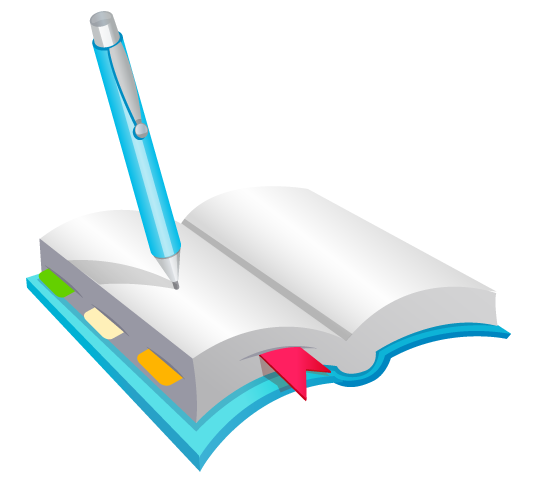 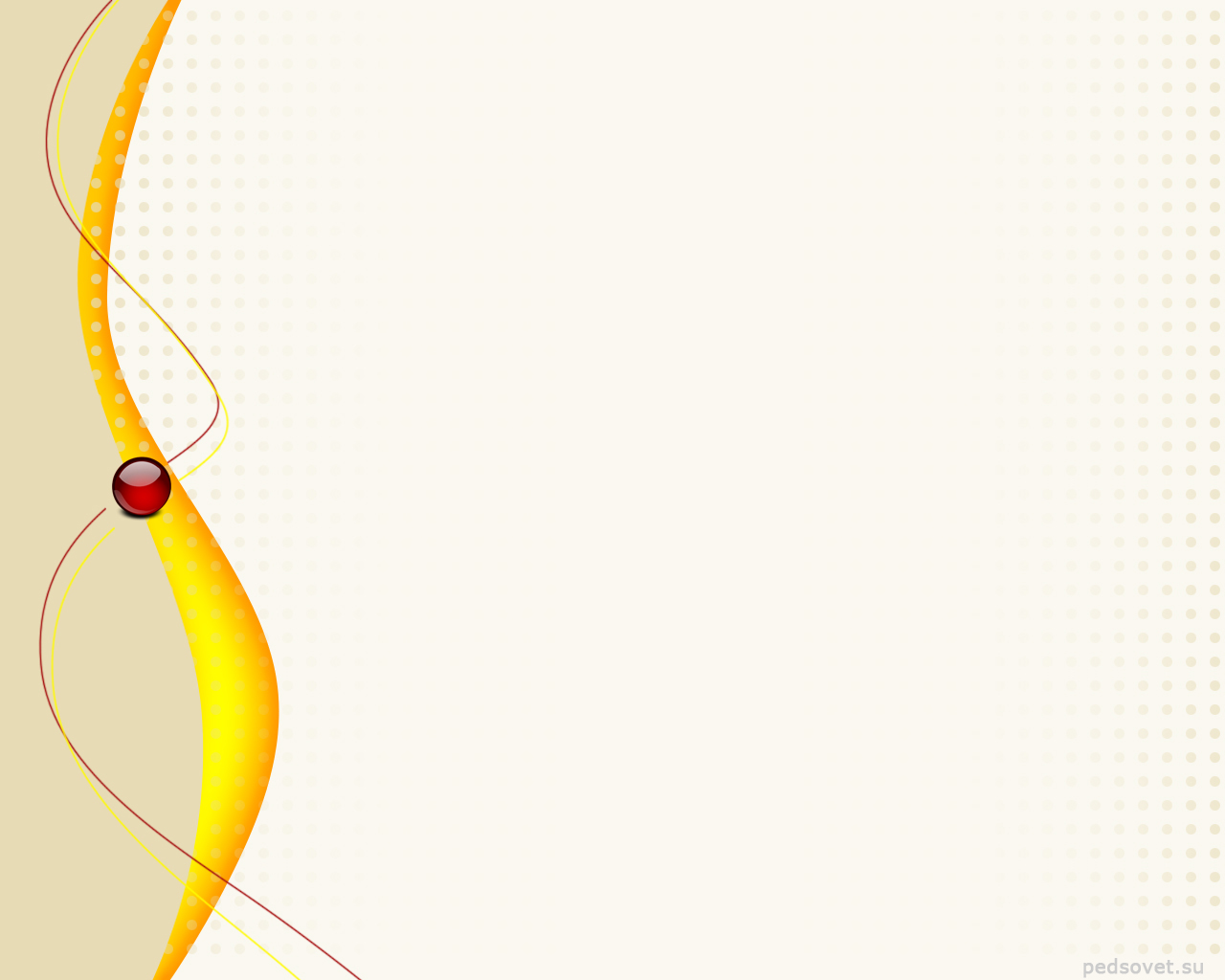  Название (по уставу)Муниципальное бюджетное дошкольное образовательное учреждение  «Центр развития ребенка – детский сад №1» Партизанского городского округаСокращенное наименование учрежденияМБДОУ «ЦРР – детский сад №1»Тип и видТип: бюджетное дошкольное образовательное учреждение
 Вид: центр развития ребенкаОрганизационно-правовая формаОбразовательное учреждениеУчредительАдминистрация Партизанского городского округа Год основания23 марта 1983 годаЮридический адрес692864, Приморский край, г. Партизанск, ул. Селедцова, 8Телефон8 (42363) 6-34-19, 6-75-12 e-mailds1part@mail.ru Адрес сайта в Интернетеhttp://ds1.partizansk.org Режим работыс 07.30 часов – до 18.00 часовдлительность – 10,5 часов выходной – суббота, воскресенье вечерняя группа: с 17.30 до 19.30 Должность руководителяЗаведующийФамилия, имя, отчество руководителяКурганова Наталья АлексеевнаЛицензия на право ведения образовательной деятельности Серия  25ЛО1 №0001794, регистрационный № 138 от 30.05.2017г.Состав воспитанниковВ 2018-2019 году функционировало 9 общеразвивающих групп и 3 логопедические группы, которые посещали  304 ребенка. В школу выпущено 46 дошкольник. В новом учебном году  укомплектованы все возрастные группы.Наличие и комплектование групп согласно,  лицензионного норматива12 групп:Ранний возраст (2-3 года) – 2 Младшая группа (3-4 года) – 2Средняя группа (4-5 лет) – 3Старшая группа (5-6 лет) – 1Подготовительная группа (6-7 лет) –1Логопедическая группа (5-7 лет) – 3 Социальный состав семей воспитанников (данные на сентябрь 2018 г.)Полная семья – 93%Неполная семья – 2%Многодетная семья – 5%Образование педагоговОбразование педагоговОбразование педагоговКатегория Категория Категория Количество педагогов прошедших курсы повышения квалификацииВсего педагоговвысшеесреднее специальноевысшаяперваясоотв.должн.Количество педагогов прошедших курсы повышения квалификации23715751115 человекКатегория2016 г.2017 г.2018 г.Высшая777Первая755(соответствие занимаемой должности)911112016 г.2017 г.2018 г.2019 г.     45      153Совместная деятельность детей и взрослогоСовместная деятельность детей и взрослогоСамостоятельная деятельность детейВзаимодействие с семьей, социальными партнерамиНепосредственная образовательная деятельностьОбразовательная деятельность в режимных моментахСамостоятельная деятельность детейВзаимодействие с семьей, социальными партнерами Дополнительное образование осуществляется через кружковую работу детей Дополнительное образование осуществляется через кружковую работу детей Дополнительное образование осуществляется через кружковую работу детей Дополнительное образование осуществляется через кружковую работу детей№Дополнительные образовательные услугиОписаниеПрограммно-методическое обеспечение1.Кружок изобразительной деятельности «Волшебная кисточка» Студию посещают 17 ч. Руководитель студии – воспитатель Адаменко А.А.Количество занятий два раза в неделю для каждой возрастной группы. Возраст от 4 до 7 лет«Детская одаренность» -программно-методический материал – авторы Р.Г.Казакова, Г.Белякова, 2007 год.Занятия по рисованию с дошкольниками» - автор Р.Г.Казакова2Кружок творчества «Умелые ручки» Студию посещают 19 ч. Руководитель студии – воспитатель Черезова Л.Н.Количество занятий два раза в неделю.Возраст от 4 до 5 летРабочая программа педагога«Цветные ладошки» -программно-методический материал – автор И.Лыкова3Кружок творчества «Разноцветные ленточки» Студию посещают 9 ч. Руководитель студии – воспитатель Сморкалова Г.В.Количество занятий один раз в неделю. Возраст от 4 до 5 летРабочая программа педагога4Кружок музыкально-творческой деятельности «Соловушка» Студию посещают 19 ч. Руководитель студии – Музыкальный руководитель Лебедева И.П.Количество занятий один раз в неделю. Возраст от 5 до 7 летРабочая программа педагога«Вокально-хоровая работа в детском саду» - методическое пособие М.Картушина. М.; 2009г.«Учите детей петь» Орлова Т., С.И.Бекина Просвещение, 2004г. методическое пособие5Кружок музыкально-творческой деятельности «Веселый каблучок» Студию посещают 16 ч. Руководитель студии – музыкальный руководитель Влащенко Л.А.Количество занятий два раза в неделю. Возраст от 4 до 7 летРабочая программа педагога«Музыкально-ритмическая  работа в детском саду» - методическое пособие М.Картушина. М.; 2009г.«Учите детей петь» Орлова Т., С.И.Бекина Просвещение, 2004г. методическое пособие6Кружок изобразительной деятельности «Махаон» Студию посещают 9 ч. Руководитель студии – воспитатель Ро Н.П.Количество занятий два раза в неделю. Возраст от 4 до 5 летРабочая программа педагога7Кружок познавательной деятельности «Веселые человечки» Студию посещают 12 ч. Руководитель студии – воспитатель Мелентьева А.С.Количество занятий один раз в неделю. Возраст от 4 до 5 летРабочая программа педагога8Кружок оздоровительной физкультуры «Здоровичок» Студию посещают 19 ч. Руководитель студии – воспитатель Ро Н.П.Количество занятий два раза в неделю. Возраст от 4 до 5 летРабочая программа педагогаМетодическое пособие «Лечебная физическая культура». Попов С.Н. – Москва , 1988г.«Пальчиковая зарядка для ног» Александровская М.  «Обруч», 1998г.9«Неболейка» Студию посещают 6 ч. Руководитель студии – воспитатель Михеева С.Г.Количество занятий один раз в неделю. Возраст от 4 до 7 летРабочая программа педагогаМетодическое пособие «Лечебная физическая культура». Попов С.Н. – Москва , 1988г.«Пальчиковая зарядка для ног» Александровская М.  «Обруч», 1998г.10«Говоруша» Студию посещают 12 ч. Руководитель студии – учитель-логопед Новикова Л.В.Количество занятий два раза в неделю. Возраст от 4 до 5 летРабочая программа педагога11«Речевичок» Студию посещают 14 ч. Руководитель студии – учитель-логопед Мелешко И.В.Количество занятий два раза в неделю. Возраст от 5 до 7 летРабочая программа педагога12«Занимательная математика» Студию посещают 12 ч. Руководитель студии – воспитатель Гревен Т.Ю.Количество занятий один раз в неделю. Возраст от 5 до 6 летРабочая программа педагога«Учимся играя. Занимательная математика для малышей в стихах» - программно-методический материал – автор Кузнецова Е.В., .«Математика» Подготовка к школе. - методическое пособие -  Хамидулина Р.М., .13«Будущий первоклассник» Студию посещают 22 ч. Руководитель студии – воспитатель Зубченко Л.Н.Количество занятий два раза в неделю. Возраст от 6 до 7 летРабочая программа педагога14  Кружок «Английский язык»Студию посещают 16 ч. Руководитель студии – учитель Кулакова Г.В.Количество занятий два раза в неделю. Возраст от 6 до 7 летРабочая программа педагогаОбразовательные области2016-2017 гг.2017-2018 гг.2018-2019 гг.«Познавательное развитие»30%;52%;18%51%;37%;11%23%;71%;6%«Социально-коммуникативное развитие»81%;17%;2%36%;58%;6%79%;18,4%;3,3%«Художественно-эстетическое развитие»75%;21%;4%62%;38%2%65,1%;24%;10%«Физическое развитие»82%;11%;7%52%;47%;1%32%;57%;11%«Художественное творчество»61%;28%;11%53%;44%;3%32%;65%;3%Уровень2016-2017 гг.2017-2018 гг.2018-2019 гг.сформировано56%23%44%Частично сформировано44%77%56%Не сформировано---Исследование мотивационной  готовностиИсследование мотивационной  готовностиИсследование мотивационной  готовностиИсследование мотивационной  готовностиИсследование произвольной сферыИсследование произвольной сферыИсследование произвольной сферыИсследование произвольной сферыИсследование интеллектуальной сферыИсследование интеллектуальной сферыИсследование интеллектуальной сферыИсследование интеллектуальной сферыИсследование речевой готовностиИсследование речевой готовностиИсследование речевой готовностиИсследование речевой готовностиПишущая рукаПишущая рукаПишущая рукаВсего детейсчснсВсего детейсчснсВсего детейсчснсВсего детейсчснсВсего детейлеваяправая4646379-463115-46424-46397-46937годколичество детейучатся отличноучатся на хорошо и отличноучатся на 3 и 4учатся на 32015 -20166320%51%23%6 %2016-20174217%60 %20%3 %2017-20186120%59 %17%4 %Преобладающий мотив ученияКоличество детей (%)Социальный мотив (стать тем, кем захочет)20 (33%)«Внешний» мотив по отношению к учебе, мотив получения хорошей отметки10 (16.5%)Учебный мотив, нравится учиться 6 (10%)Игровой мотив, в школе можно поиграть15 (24%)Несформированность мотивации учения10 (16.5%)№Показатели2016 г.2017 г.2018г.1Списочный состав3013033022Число пропусков дней по болезни 1822179614073Число пропусков на одного ребенка16,616,512,9Сведения о наличии зданий и помещений для организации образовательной деятельности  их назначение, площадь (кв.м.).Детский сад, нежилое здание, общей площадью 2381,3  кв.мСклад – 152,2 кв.м.Этажность – 2Здание светлое,  имеется центральное отопление, вода, канализация, сантехническое оборудование в удовлетворительном состоянии.Количество групповых, спален, дополнительных помещений для проведения практических или коррекционных занятий, компьютерных классов, студий, административных и служебных помещений— групповые  помещения — 12— спальни — 12— физкультурно-музыкальный  зал — 1— методический кабинет – 1— кабинет заведующего  — 1— медицинский кабинет  — 1— процедурный кабинет – 1— изолятор — 1— пищеблок -1— прачечная – 1— кастелянская — 1        — кабинет завхоза, делопроизводителя — 1— кабинет учителя-логопеда — 3 Наличие современной информационно-технической базы (локальные сети, выход в Интернет, электронная почта, ТСО и другие, достаточность)— компьютер — 3— интернет  – 1— электронная почта — 1— музыкальный центр — 1— телефон/факс  – 1— аудимагнитолы  – 1Е-mail: ds1part@mail.ru Создан сайт ДОУ   http://ds1.partizansk.org Сведения о медико-социальном обеспеченииМедицинское обслуживание обеспечивается медсестрой. Медицинский блок включает в себя медицинский, процедурный кабинет, и оснащен необходимым медицинским инструментарием, набором медикаментов. Медицинской сестрой ДОУ ведется учет и анализ общей заболеваемости воспитанников, анализ простудных заболеваний.         Медсестрой ДОУ проводятся профилактические мероприятия:—    осмотр детей во время утреннего приема;—    антропометрические замеры—    анализ заболеваемости 1 раз в месяц, в квартал, 1 раз в год;—    ежемесячное подведение итогов посещаемости детей.—     лечебно-профилактические мероприятия с детьми и сотрудниками.Особое внимание уделяется контролю за качеством и срокам реализации поставляемых продуктов: наличие сертификатов, соблюдение товарного качества, условий хранения.Организация питьевого режима
соответствует требованиям СанПиН. В ежедневный рацион детей включатся овощи, рыба, мясо, молочные продукты, фрукты. Анализ выполнения норм
питания проводится ежемесячно.Меню обеспечивает:
— сбалансированность детского питания;
— удовлетворенность суточной потребности детей в белках, жирах и углеводах;
— суточные нормы потребления продуктов.Контроль за организацией питания осуществляется ежедневно медсестрой и бракеражной  комиссией.Оценка медико-социального обеспечения показала его соответствие к предъявляемым требованиям.Групповые помещенияГрупповые комнаты, включают  игровую, познавательную, обеденную зоны. При создании предметно-развивающей среды воспитатели учитывают возрастные, индивидуальные особенности детей своей группы. Группы постепенно пополняются современным игровым оборудованием, современными информационными стендами. Предметная среда всех помещений оптимально насыщена, выдержана мера «необходимого и достаточного» для каждого вида деятельности, представляет собой «поисковое поле» для ребенка, стимулирующее процесс его развития и саморазвития, социализации и коррекции. В ДОУ не только уютно, красиво, удобно и комфортно детям, созданная развивающая среда открывает нашим воспитанникам весь спектр возможностей, направляет усилия детей на эффективное использование отдельных ее элементов.Наличие площади, позволяющей использовать новые формы дошкольного образования с определенными группами (подгруппами, отдельными детьми) детей (группы кратковременного пребывания, группы выходного дня, группы адаптации и т.д.)Физкультурно-музыкальный  зал.  Оснащение физкультурно-музыкального зала соответствует санитарно-гигиеническим нормам, площадь зала достаточна для реализации
образовательных задач, оборудование, представленное в физкультурно-музыкальном зале, имеет все необходимые документы и сертификаты качества. Оформление
зала осуществлено в соответствии с эстетическими требованиями к данной
части предметно-образовательной среды детского сада.Динамика изменений материально-технического состояния образовательного учреждения за 5 последних лет (межаттестационный период  2013-2018 гг.).— Проведен ремонт кровли, тамбуров, наружного освещения, косметический    ремонт групповых помещений и кладовых пищеблока, косметический ремонт физкультурно-музыкального  зала, замена входных дверей в здание ДОУ, замена части эвакуационных дверей, по периметру здания установлены камеры и видеонаблюдение.— Создан сайт в Интернете— Оборудованы прогулочные площадки, установлены: песочницы, машинки, веранды, оборудование для игр в мяч— Оборудована спортивная площадка: баскетбольные сетки, ворота для игры в футбол, игровое оборудование для лазания.Состояние использование материально-технической базы       МБДОУ  размещено среди жилой застройки, вблизи от федеральной трассы. Имеет самостоятельный земельный участок  8809 м.2, территория которого  ограждена забором высотой 1м. и вдоль него — зелеными насаждениями (деревья и кустарники с ядовитыми плодами отсутствуют). Участок озеленен на 50 %, на нем выделены зоны:  физкультурно-спортивная, игровая зона для каждой возрастной группы. Зона застройки включает в себя основное здание и здание хозблока, на территории отсутствуют постройки, функционально не связанные с образовательным учреждением.Физкультурно-спортивная зона представлена  площадкой,  оборудована гимнастическими снарядами. Спортивно-игровые площадки имеют травяной покров.Зона прогулочных участков размещается вблизи зеленых насаждений. Она включает площадки для подвижных игр и тихого отдыха. Для защиты детей от солнца и осадков  оборудованы веранды, на территориях игровых площадок имеется игровое оборудование.Въезды и входы на участок, проезды, дорожка к хозяйственным постройкам, к площадкам для мусоросборников асфальтированы.Вход в здание оборудован двойным тамбуром. Раздевалки размещены на 1 и 2 этаже, оснащены вешалками для одежды и шкафчиками для одежды и обуви детей.Групповые  помещения включают: рабочую зону с размещенными учебными столами для воспитанников, зону для игр и возможной активной деятельности.Спальни оборудованы стационарными кроватями. Туалетные зоны делятся на умывальную и зону санузлов. В умывальной зоне расположены раковины для детей и шкафчики для индивидуальных полотенец, душевые поддоны с душевыми лейками — на гибких шлангах, зоны санузлов разделены перегородками для мальчиков и девочек.Соблюдение в ДОУ мер противопожарной и антитеррористической безопасности    Основным нормативно-правовым актом, содержащим положение об обеспечении безопасности участников образовательного процесса, является закон РФ «Об образовании», который в пп.3 ч.3 ст.32 устанавливает ответственность образовательного учреждения за жизнь и здоровье воспитанников и работников учреждения во время образовательного процесса.       Основными направлениями деятельности администрации детского сада по обеспечению безопасности в детском саду являются:пожарная безопасность;антитеррористическая безопасность;обеспечение выполнения санитарно-гигиенических требований;охрана труда;охрана жизни и здоровья воспитанников.     МБДОУ «Центр развития ребенка – детский сад №1» в полном объеме обеспечен средствами пожаротушения, соблюдаются требования к содержанию эвакуационных выходов.      В соответствии с Федеральным законом и Правилами Пожарной безопасности, на каждом этаже вывешены планы эвакуации людей при пожаре, ежемесячно проводятся занятия (плановая эвакуация детей) с сотрудниками по умению правильно действовать при пожаре, а также целевые инструктажи. В здании установлена АПС с выводом сигнала на диспетчерский пульт ПЧ.    Кроме того, имеется охранная сигнализация, кнопка   сигнализации (КТС). В здании установлены камеры видеонаблюдения.    Главной целью по охране труда в МБДОУ «Центр развития ребенка – детский сад №1»  является создание и обеспечение здоровых и безопасных условий труда, сохранение жизни и здоровья воспитанников и сотрудников в процессе труда, воспитания и организованного отдыха, создание оптимального режима труда обучения и организованного отдыха.N п/пПоказателиЕдиница измерения1.Образовательная деятельностьДошкольное1.1Общая численность воспитанников, осваивающих образовательную программу дошкольного образования, в том числе:3031.1.1В режиме полного дня (8-12 часов)3031.1.2В режиме кратковременного пребывания (3-5 часов)01.1.3В семейной дошкольной группе01.1.4В форме семейного образования с психолого-педагогическим сопровождением на базе дошкольной образовательной организации01.2Общая численность воспитанников в возрасте до 3 лет741.3Общая численность воспитанников в возрасте от 3 до 8 лет2291.4Численность/удельный вес численности воспитанников в общей численности воспитанников, получающих услуги присмотра и ухода:303/100%1.4.1В режиме полного дня (8-12 часов)303/100%1.4.2В режиме продленного дня (12-14 часов)0/0%1.4.3В режиме круглосуточного пребывания0/0%1.5Численность/удельный вес численности воспитанников с ограниченными возможностями здоровья в общей численности воспитанников, получающих услуги:0/0%1.5.1По коррекции недостатков в физическом и (или) психическом развитии0/0%1.5.2По освоению образовательной программы дошкольного образования0/0%1.5.3По присмотру и уходу0/0%1.6Средний показатель пропущенных дней при посещении дошкольной образовательной организации по болезни на одного воспитанника39 дней1.7Общая численность педагогических работников, в том числе:22/100%1.7.1Численность/удельный вес численности педагогических работников, имеющих высшее образование7/32%1.7.2Численность/удельный вес численности педагогических работников, имеющих высшее образование педагогической направленности (профиля)7/32%1.7.3Численность/удельный вес численности педагогических работников, имеющих среднее профессиональное образование15/68%1.7.4Численность/удельный вес численности педагогических работников, имеющих среднее профессиональное образование педагогической направленности (профиля)15/68%1.8Численность/удельный вес численности педагогических работников, которым по результатам аттестации присвоена квалификационная категория, в общей численности педагогических работников, в том числе:12/55%1.8.1Высшая7/33%1.8.2Первая5/22%1.9Численность/удельный вес численности педагогических работников в общей численности педагогических работников, педагогический стаж работы которых составляет:1.9.1До 5 лет0/0%1.9.2Свыше 30 лет8/36%1.10Численность/удельный вес численности педагогических работников в общей численности педагогических работников в возрасте до 30 лет0/0%1.11Численность/удельный вес численности педагогических работников в общей численности педагогических работников в возрасте от 55 лет8/36%1.12Численность/удельный вес численности педагогических и административно-хозяйственных работников, прошедших за последние 5 лет повышение квалификации/профессиональную переподготовку по профилю педагогической деятельности или иной осуществляемой в образовательной организации деятельности, в общей численности педагогических и административно-хозяйственных работников5/100%1.13Численность/удельный вес численности педагогических и административно-хозяйственных работников, прошедших повышение квалификации по применению в образовательном процессе федеральных государственных образовательных стандартов в общей численности педагогических и административно-хозяйственных работников0/0%1.14Соотношение «педагогический работник/воспитанник» в дошкольной образовательной организации22/3031.15Наличие в образовательной организации следующих педагогических работников:1.15.1Музыкального руководителяда1.15.2Инструктора по физической культуренет1.15.3Учителя-логопедада2.Инфраструктура2.1Общая площадь помещений, в которых осуществляется образовательная деятельность, в расчете на одного воспитанника2 кв.м2.2Площадь помещений для организации дополнительных видов деятельности воспитанников40 кв.м2.3Наличие физкультурного залада2.4Наличие музыкального залада2.5Наличие прогулочных площадок, обеспечивающих физическую активность и разнообразную игровую деятельность воспитанников на прогулкедаСтруктурное подразделениеСодержание деятельностиЧлены структурного подразделенияВзаимосвязь структурных подразделенийОбщее собрание трудового коллективаСодействие осуществлению
управленческих начал, развитию
инициативы трудового коллектива Расширение коллегиальных,
демократических форм управления ДОУУтверждение нормативно-правовых документов ДОУВсе  работникиПедагогический совет
Комиссия по охране труда Профсоюзный комитетПедагогический советВыполнение нормативно-правовых документов в области дошкольного образования
Определение направлений деятельности ДОУ, обсуждение вопросов содержания, форм и методов образовательного процесса Принятие ООП ДО
Обсуждение вопросов повышения квалификации, переподготовки, аттестации педагогов, обобщению,
распространению, внедрению
педагогического опытаЗаведующий,
заместитель заведующего  по ВМР
воспитатели,
специалистыОбщее собрание трудового коллектива
Психолого-медико-
педагогический консилиум
Родительский комитет
Совет ДОУРодительский комитетСодействие обеспечению оптимальных условий для организации воспитательно-образовательного процессаКоординирование деятельности
групповых Родительских комитетовПроведение разъяснительной и
консультативной  работы среди
родителей (законных представителей) детей об их правах и обязанностяхИзбранные
представители
родительской
общественностиОбщее собрание
родителей
Совет УчрежденияУправляющий  совет ДОУРассматривание вопросов создания здоровых и безопасных условий обучения и воспитания в ДОУ
Согласование сметы доходов и
расходов, перечня услуг, плана
работы образовательной деятельности по оказанию ДОУ дополнительных платных образовательных услуг Поддерживание общественных
инициатив по совершенствованию
и развитию воспитания детей,
творческий поиск педагогических
работников в организации опытно-экспериментальной работы Рассматривание жалоб и заявлений
родителей (законных представителей) на действия и бездействия педагогического, обслуживающего и
административного персонала ДОУПедагоги,
родители
(законные
представители
воспитанников),
представители
учредителяОбщее собрание родителей
Родительский
комитетПрофсоюзный комитетПредоставление защиты социально-трудовых прав и профессиональных интересов членов профсоюзаРазработка и согласование нормативно-правовых документов учреждения, имеющих отношение к выполнению трудового законодательстваКонтроль за соблюдением и выполнением законодательстваПредседатель
ПК, члены
профсоюзаОбщее собрание
трудового коллектива
Комиссия по охране труда